To learn about the three types of faults and the stresses that cause them do the following: Read pages 180-183 in the red textbook. Read the information and the visual glossary on the following website:  https://geomaps.wr.usgs.gov/parks/deform/gfaults.htmlWatch the following video:  https://www.youtube.com/watch?v=ZSP2xhZQ3HUAt the end of the video there is a short 6 question quiz.  Record your answers to the 6 faults on notebook paper.Draw the following chart on notebook paper and fill it out: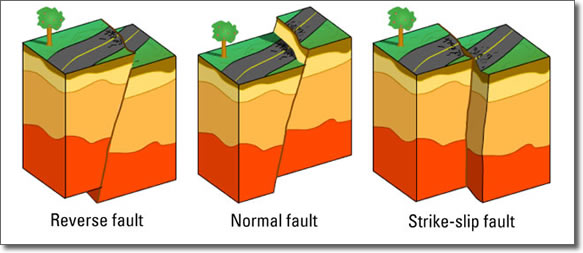 Stress that causes this faultDescribe the movement of the hanging wall compared to the footwall in this faultDraw the fault and label it with hanging wall and footwall.  Use arrows to show the movement of the rock along the faultNormal FaultReverse FaultStrike Slip Fault